令和６年（２０２４年）度　家庭環境調査票　㊙　高松小学校自宅所在地確認地図【202４年入学】児童氏名　　　　　　　　　　　　　この用紙は児童が卒業するまで使用します。転居された場合は、担任までお申し出ください。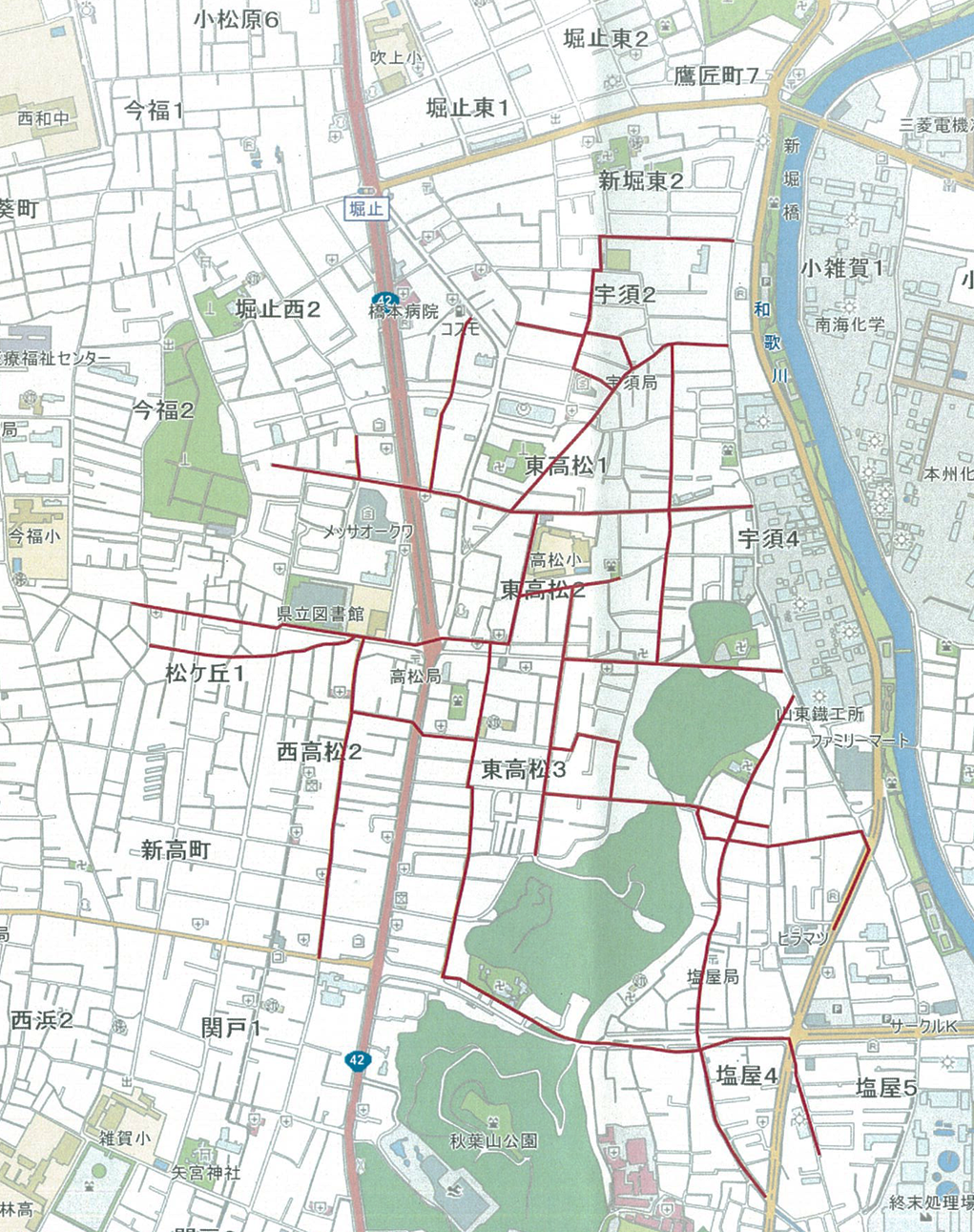 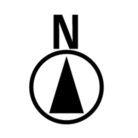 児　童ふりがな氏　　　名児　童生年月日平成　　　　年　　　月　　　　日生（西暦　　　　年）平成　　　　年　　　月　　　　日生（西暦　　　　年）平成　　　　年　　　月　　　　日生（西暦　　　　年）保護者ふりがな氏　　　名現住所和歌山市和歌山市自宅電話携帯電話　　　　　　（続柄　　　　　）緊急時連絡先第1優先（　　　　　　　　　　　　　）TEL　　　　　　　　第1優先（　　　　　　　　　　　　　）TEL　　　　　　　　第2優先（　　　　　　　　　　　　　　　）TEL第2優先（　　　　　　　　　　　　　　　）TEL家庭状況氏　　　　名氏　　　　名続柄備　　考家庭状況家庭状況家庭状況　　　　　　　　　年　　　組家庭状況　　　　　　　　　年　　　組家庭状況　　　　　　　　　年　　　組入学前の経歴（１年生のみ記入）　　　年　　　　月から　　　　　　年　　　　月まで　　　　　　　　　　園、所に在園、所。入学前の経歴（１年生のみ記入）　　　年　　　　月から　　　　　　年　　　　月まで　　　　　　　　　　園、所に在園、所。入学前の経歴（１年生のみ記入）　　　年　　　　月から　　　　　　年　　　　月まで　　　　　　　　　　園、所に在園、所。入学前の経歴（１年生のみ記入）　　　年　　　　月から　　　　　　年　　　　月まで　　　　　　　　　　園、所に在園、所。入学前の経歴（１年生のみ記入）　　　年　　　　月から　　　　　　年　　　　月まで　　　　　　　　　　園、所に在園、所。本校の取組が新聞やテレビで取り上げられた際に、お子さまの顔が掲載または報道されることについて、ご意向を確認させてください。（どちらかを〇で囲んでください。）新聞やテレビで顔が報道されることを　　　　　　　　　　　承諾する　　　　承諾しない本校ホームページ・PTA広報誌に顔が掲載されることを　　　承諾する　　　　承諾しない本校の取組が新聞やテレビで取り上げられた際に、お子さまの顔が掲載または報道されることについて、ご意向を確認させてください。（どちらかを〇で囲んでください。）新聞やテレビで顔が報道されることを　　　　　　　　　　　承諾する　　　　承諾しない本校ホームページ・PTA広報誌に顔が掲載されることを　　　承諾する　　　　承諾しない本校の取組が新聞やテレビで取り上げられた際に、お子さまの顔が掲載または報道されることについて、ご意向を確認させてください。（どちらかを〇で囲んでください。）新聞やテレビで顔が報道されることを　　　　　　　　　　　承諾する　　　　承諾しない本校ホームページ・PTA広報誌に顔が掲載されることを　　　承諾する　　　　承諾しない本校の取組が新聞やテレビで取り上げられた際に、お子さまの顔が掲載または報道されることについて、ご意向を確認させてください。（どちらかを〇で囲んでください。）新聞やテレビで顔が報道されることを　　　　　　　　　　　承諾する　　　　承諾しない本校ホームページ・PTA広報誌に顔が掲載されることを　　　承諾する　　　　承諾しない本校の取組が新聞やテレビで取り上げられた際に、お子さまの顔が掲載または報道されることについて、ご意向を確認させてください。（どちらかを〇で囲んでください。）新聞やテレビで顔が報道されることを　　　　　　　　　　　承諾する　　　　承諾しない本校ホームページ・PTA広報誌に顔が掲載されることを　　　承諾する　　　　承諾しない担任に伝えておきたいことをご記入ください。　（偏食や身体のことなど）担任に伝えておきたいことをご記入ください。　（偏食や身体のことなど）担任に伝えておきたいことをご記入ください。　（偏食や身体のことなど）担任に伝えておきたいことをご記入ください。　（偏食や身体のことなど）担任に伝えておきたいことをご記入ください。　（偏食や身体のことなど）備　考・続柄→（例）父、母・家庭状況の備考欄には在学中の児童生徒は（西浜中学校２年）（高松小５の１）等と書いてください。・児童氏名は戸籍に届けている通りの文字で記入してください。・現住所は住居表示通り記入してください。途中での変更時は担任までご連絡ください。・緊急時の連絡先は、保護者の勤務先等を（　）に書いてください。備　考・続柄→（例）父、母・家庭状況の備考欄には在学中の児童生徒は（西浜中学校２年）（高松小５の１）等と書いてください。・児童氏名は戸籍に届けている通りの文字で記入してください。・現住所は住居表示通り記入してください。途中での変更時は担任までご連絡ください。・緊急時の連絡先は、保護者の勤務先等を（　）に書いてください。備　考・続柄→（例）父、母・家庭状況の備考欄には在学中の児童生徒は（西浜中学校２年）（高松小５の１）等と書いてください。・児童氏名は戸籍に届けている通りの文字で記入してください。・現住所は住居表示通り記入してください。途中での変更時は担任までご連絡ください。・緊急時の連絡先は、保護者の勤務先等を（　）に書いてください。備　考・続柄→（例）父、母・家庭状況の備考欄には在学中の児童生徒は（西浜中学校２年）（高松小５の１）等と書いてください。・児童氏名は戸籍に届けている通りの文字で記入してください。・現住所は住居表示通り記入してください。途中での変更時は担任までご連絡ください。・緊急時の連絡先は、保護者の勤務先等を（　）に書いてください。備　考・続柄→（例）父、母・家庭状況の備考欄には在学中の児童生徒は（西浜中学校２年）（高松小５の１）等と書いてください。・児童氏名は戸籍に届けている通りの文字で記入してください。・現住所は住居表示通り記入してください。途中での変更時は担任までご連絡ください。・緊急時の連絡先は、保護者の勤務先等を（　）に書いてください。